附件2021年天津市科学实验展演汇演活动实施方案为深入推进全域科普工作，着力激发科技工作者、科普工作者和爱好者、社会各界人士参与科学普及的热情，选拔和推广一批科学性、艺术性、观赏性强的优秀科学实验展演作品，进一步丰富我市科普活动表现形式、扩大社会影响，市科技局、市教委定于近期举办2021年天津市科学实验展演汇演活动。一、组织机构主办单位：天津市科学技术局、天津市教育委员会承办单位：天津市科学技术信息研究所二、活动主题百年回望：中国共产党领导科技发展三、报名条件选手职业不限、年龄18周岁以上（2003年9月30日之前出生），可以是从事科研工作或科普工作的相关人员，同时欢迎广大科技辅导员、科普爱好者报名参加。已获“全国科学实验展演汇演”一等奖的选手不再参加本次比赛。四、活动内容选手根据“百年回望：中国共产党领导科技发展”主题自行确定实验表演内容，通过科普剧、科学秀、科普小品等形式，结合科学实验现象，展示百年来科技事业发展对国家经济社会发展的重要促进作用，展示科技创新在全面建成小康社会、满足人民群众美好生活需要、美丽中国建设中的显著成效，助力实现中华民族伟大复兴中国梦。实验内容限定在物理、化学、生物等学科，时间限定在6分钟以内，表演可以是独自一人或多人演示，具体形式不限，但核心内容要传播科学思想、普及科学知识、传授科学方法，积极弘扬正能量。自选实验所需器材、材料由选手自行准备。五、活动安排（一）时间安排报名截止时间：2021年9月14日作品初评时间：2021年9月16日全市汇演时间：2021年9月下旬（二）作品初评根据疫情防控需要，为减少人员聚集，作品初评采取线上方式进行。活动承办单位组织相关领域专家对实验表演作品（视频）的主题和形式进行初评，通过初评的选手和作品将参加全市科学实验展演汇演活动。（三）全市汇演举办形式为现场比赛，全市汇演分为自选实验和评委问答两个环节，选手采用抽签方式确定上场顺序。全市汇演流程：1.播放20秒自我介绍视频该环节不作评分，视频由代表队准备。视频统一用高清的AVI、MP4或MOV格式；文件大小不超过40M。视频为16:9横幅比例。2.自选实验选手自行确定一个科学主题，携带实验所需器材、材料进行实验表演，时间限定6分钟。讲演人员须佩戴耳麦（活动承办方提供耳麦），实验表演须配有PPT（可配背景音乐，须为OFFICE 2010或以上通用版本，若插入视频请使用WMV格式）等多种手段辅助表演，丰富舞台效果。PPT为16:9横幅比例。3.评委问答评委问答环节时间为2分钟，就选手的自选实验或科学素质进行提问，问题由评委随机提出，该环节主要考核选手的科学素养积累和随机应变能力。六、评比规则全市汇演阶段总分为100分，得分为现场评委的平均得分，评分保留到小数点后一位，超时由记分员进行扣分，扣分直接在计算得到的平均得分中扣除，并作为代表队该阶段最终得分。1.自主实验（100分）评委分别从实验内容、演示效果、整体形象三方面进行评分。（1）实验内容（50分）     科学准确，重点突出；     通俗易懂，深入浅出。（2）演示效果（30分）     动作标准，快速准确；     简单易学，互动性强。（3）整体形象（20分）     衣着整齐，精神饱满；     举止大方，自然得体。2.评委问答评委就选手的自选实验或科学素质进行提问，问题由评委随机提出，评委问答环节限时2分钟，超时10秒后终止。3.其他计分自选实验限时6分钟，超时（6分钟）10秒以内扣0.5分，超时15秒后实验中止，扣1分。此项由计分员单独计分。七、表彰方式（一）奖项设置汇演评选出的前10组实验展演作品将获得“天津市十佳科学实验展演作品”称号并颁发荣誉证书，其他作品获得“天津市优秀科学实验展演作品”称号并颁发荣誉证书。专项奖设置“最佳实验创意奖”和“最佳表演奖”各1项，由评委投票选出。（二）媒体宣传主办方将组织优秀选手和作品录制宣传视频，通过“天津科普网”、“科普惠”微信公众号等科普媒体进行广泛宣传。（三）全国展演部分优秀选手和作品将代表天津市参加2021年全国科学实验展演汇演活动（时间：2021年10月27—29日；地点：安徽省合肥市）。八、报名方式扫描下方二维码填写相关信息并提交。自选实验视频（时长6分钟以内，MP4格式）于9月14日前发送到大赛指定邮箱skjxxskpzx@tj.gov.cn。视频请以“联系人姓名+实验展演主题+手机号”命名，相关信息与报名信息一致。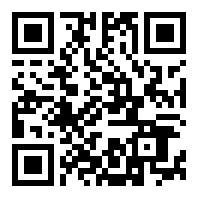 九、其他说明选手参加本市活动的交通、食宿、置装、实验器材等费用自理，无需缴纳其他费用。十、联系方式市科技局引智处：刘瑞明，电话：022-83605033；市信息所科普中心：陈佳，电话：022-23330583；邮箱：skjxxskpzx@tj.gov.cn。